Comité intergouvernemental de la propriété intellectuelle relative aux ressources génétiques, aux savoirs traditionnels et au folkloreTrente-septième sessionGenève, 27 – 31 août 2018Projet d’ordre du jourDocument établi par le SecrétariatOuverture de la sessionAdoption de l’ordre du jourVoir le présent document et les documents WIPO/GRTKF/IC/37/INF/2 et WIPO/GRTKF/IC/37/INF/3.Accréditation de certaines organisationsVoir le document WIPO/GRTKF/IC/37/2.Participation des peuples autochtones et des communautés localesActualités concernant l’utilisation du Fonds de contributions volontairesVoir les documents WIPO/GRTKF/IC/37/3, WIPO/GRTKF/IC/37/INF/4 et WIPO/GRTKF/IC/37/INF/6.Constitution du Conseil consultatif chargé d’administrer le Fonds de contributions volontairesVoir le document WIPO/GRTKF/IC/37/3.Note d’information à l’intention du Groupe d’experts des peuples autochtones et des communautés localesVoir le document WIPO/GRTKF/IC/37/INF/5.Savoirs traditionnels et expressions culturelles traditionnellesLa protection des savoirs traditionnels : projets d’articlesVoir le document WIPO/GRTKF/IC/37/4.La protection des expressions culturelles traditionnelles : projets d’articlesVoir le document WIPO/GRTKF/IC/37/5.La protection des savoirs traditionnels : projet actualisé d'analyse des lacunesVoir le document WIPO/GRTKF/IC/37/6.La protection des expressions culturelles traditionnelles : projet actualisé d'analyse des lacunesVoir le document WIPO/GRTKF/IC/37/7.Rapport sur la compilation de données relatives aux bases de données sur les ressources génétiques et les savoirs traditionnels qui y sont associésVoir le document WIPO/GRTKF/IC/37/8 Rev.Rapport sur la compilation de données relatives aux régimes de divulgation concernant les ressources génétiques et les savoirs traditionnels qui y sont associésVoir le document WIPO/GRTKF/IC/37/9.Proposition de mandat pour une étude sur les savoirs traditionnelsVoir le document WIPO/GRTKF/IC/37/10.Proposition de l’Union européenne pour une étude sur les expressions culturelles traditionnellesVoir le document WIPO/GRTKF/IC/37/11.Recommandation commune concernant les ressources génétiques et les savoirs traditionnels qui y sont associésVoir le document WIPO/GRTKF/IC/37/12.Recommandation commune concernant l’utilisation de bases de données pour la protection défensive des ressources génétiques et des savoirs traditionnels qui y sont associésVoir le document WIPO/GRTKF/IC/37/13.Proposition de mandat pour l’étude du Secrétariat de l’OMPI sur les mesures visant à éviter la délivrance de brevets indus et sur le respect des systèmes existants d’accès et de partage des avantagesVoir le document WIPO/GRTKF/IC/37/14.Incidence économique des retards de traitement et de l’incertitude concernant les droits de brevet : préoccupations des États-Unis d’Amérique face aux propositions relatives à de nouvelles exigences de divulgationVoir le document WIPO/GRTKF/IC/37/15.Glossaire des principaux termes relatifs à la propriété intellectuelle, aux ressources génétiques, aux savoirs traditionnels et aux expressions culturelles traditionnellesVoir le document WIPO/GRTKF/IC/37/INF/7.Création d’un ou plusieurs groupes spéciaux d’expertsÉventuelles recommandations à la session de 2018 de l’Assemblée généraleContribution du Comité intergouvernemental de la propriété intellectuelle relative aux ressources génétiques, aux savoirs traditionnels et au folklore (IGC) à la mise en œuvre des recommandations du Plan d’action pour le développement qui le concernentQuestions diversesClôture de la session[Fin du document]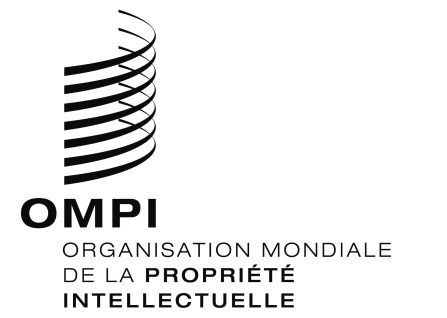 FWIPO/GRTKF/IC/37/1 PROV 2  WIPO/GRTKF/IC/37/1 PROV 2  WIPO/GRTKF/IC/37/1 PROV 2  ORIGINAL : anglaisORIGINAL : anglaisORIGINAL : anglaisDATE : 10 AOÛT 2018DATE : 10 AOÛT 2018DATE : 10 AOÛT 2018